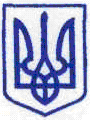 КИЇВСЬКА МІСЬКА РАДАIІ СЕСІЯ IX СКЛИКАННЯРІШЕННЯ____________№____________										ПРОЄКТПро затвердження моніторингових звітів за 2023 рік про реалізацію Стратегії розвитку міста Києва до 2025 року та про виконання Плану заходів на 2021–2024 роки з реалізації Стратегії розвитку міста Києва до 2025 року Відповідно до законів України «Про місцеве самоврядування в Україні», «Про засади державної регіональної політики», постанови Кабінету Міністрів України від 04 серпня 2023 року № 816 «Деякі питання розроблення регіональних стратегій розвитку і планів заходів з їх реалізації та проведення моніторингу реалізації зазначених стратегій і планів заходів», рішення Київської міської ради від 28 липня 2020 року № 73/9152 «Про затвердження Плану заходів на 2021–2024 роки з реалізації Стратегії розвитку міста Києва до 2025 року» 
(у редакції рішення Київської міської ради від 14 грудня 2023 року № 7527/7568) Київська міська радаВИРІШИЛА:Затвердити моніторинговий звіт про реалізацію Стратегії розвитку міста Києва до 2025 року за 2023 рік, що додається.Затвердити моніторинговий звіт про виконання Плану заходів на 
2021–2024 роки з реалізації Стратегії розвитку міста Києва до 2025 року за 2023 рік, що додається.Виконавчому органу Київської міської ради (Київській міській державній адміністрації) оприлюднити затверджені Київською міською радою звіти, зазначені в пунктах 1 і 2 цього рішення, на Єдиному вебпорталі територіальної громади міста Києва.Оприлюднити це рішення в установленому порядку.Контроль за виконанням цього рішення покласти на постійну комісію Київської міської ради з питань бюджету, соціально-економічного розвитку та інвестиційної діяльності.Київський міський голова						Віталій КЛИЧКОПодання:Директор Департаменту економіки та інвестицій міста КиєваНаталія МЕЛЬНИКВ.о. начальника управління правового забезпечення Департаменту економіки та інвестицій міста КиєваДмитро КУХАРЕВПогоджено:Перший заступник головиМикола ПОВОРОЗНИКПостійна комісія Київської міської ради з питань бюджету, соціально-економічного розвитку та інвестиційної діяльностіГолова комісіїАндрій ВІТРЕНКОСекретар комісії Владислав АНДРОНОВНачальник управління правового забезпечення діяльності Київської міської радиВалентина ПОЛОЖИШНИК 